ÚSTŘEDNÍ KONTROLNÍ A ZKUŠEBNÍ ÚSTAV ZEMĚDĚLSKÝ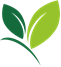                Sídlo ústavu: Hroznová 63/2, 603 00 Brno               SEKCE ZEMĚDĚLSKÝCH VSTUPŮ               ODBOR PŘÍPRAVKŮ NA OCHRANU ROSTLIN               Korespondenční adresa: Zemědělská 1a, 613 00 BRNOVytvořil/telefon: Ing. Jana Ondráčková / 545 110 470E-mail: jana.ondrackova@ukzuz.czDatum: 3. 11. 2023PŘEHLED POVOLENÍ za období: 1. 10. 2023 – 31. 10. 2023NOVÉ POVOLENÉ PŘÍPRAVKY NA OCHRANU ROSTLINAxcela TS (+ další obchodní jméno Xiren TS)držitel rozhodnutí o povolení: YOU Solutions Germany GmbH, Freundallee 9a, D-30173 Hannover, Německoevidenční číslo: 6068-0účinná látka: metaldehyd    27 g/kgplatnost povolení končí dne: 31.8.2027Rozsah povoleného použití:OL (ochranná lhůta) je dána počtem dnů, které je nutné dodržet mezi termínem poslední aplikace a sklizní.Přípravek lze aplikovat vhodným rozmetadlem (hnojiv nebo granulí), které zajistí požadovanou dávku nebo ručním rozhozem. Belcocel 400držitel rozhodnutí o povolení: Taminco BV, Pantserschipstraat 207, B-9000 Gent, Belgieevidenční číslo: 5831-0účinná látka: chlomekvát-chlorid 400 g/lplatnost povolení končí dne: 30.11.2024Rozsah povoleného použitíAT – ochranná lhůta je dána odstupem mezi termínem poslední aplikace a sklizníPřípravek nesmí zasáhnout okolní porosty.Pěstování následných plodin je bez omezení.Nedostatečné vypláchnutí postřikového zařízení může způsobit poškození následně ošetřovaných rostlin.MAGANICdržitel rozhodnutí o povolení: Adama CZ s.r.o., Pražská 636, 25241 Dolní Břežanyevidenční číslo: 5982-0účinná látka: prothiokonazol 175 g/l                     difenokonazol   125 g/lplatnost povolení končí dne: 31.12.2024Rozsah povoleného použití:AT – ochranná lhůta je dána odstupem mezi termínem aplikace a sklizní.Nižší dávka z uvedeného rozmezí se použije při nižším infekčním tlaku.Přípravek vykazuje proti fuzariózám klasu v pšenici průměrnou účinnost.Přípravek vykazuje proti rynchosporiové skvnitosti v ječmeni průměrnou účinnost.Přípravek vykazuje proti rynchosporiové skvrnitosti v žitě průměrnou účinnost.Přípravek vykazuje proti fomovému černání stonků řepky průměrnou účinnost.Pouze podzimní aplikace přípravku v řepce ozimé nezajišťuje dostatečnou ochranu proti fomovému černání stonku. Druhou aplikaci je třeba provést jiným povoleným přípravkem. Tabulka ochranných vzdáleností stanovených s ohledem na ochranu necílových organismůZa účelem ochrany vodních organismů je vyloučeno použití přípravku na pozemcích svažujících se (svažitost ≥ 3°) k povrchovým vodám. Přípravek lze na těchto pozemcích aplikovat pouze při použití vegetačního pásu o šířce nejméně 5 m.Tabulka ochranných vzdáleností stanovených s ohledem na ochranu zdraví lidíPolyversum OD držitel rozhodnutí o povolení: BIOPREPARÁTY, spol. s r.o., Tylišovská 772/1, Dejvice, 16000 Praha 6evidenční číslo: 6003-0účinná látka: Pythium oligandrum M1    1 milion ks oospor/mlplatnost povolení končí dne: 28. 2. 2039Rozsah povoleného použití:OL (ochranná lhůta) je dána počtem dnů, které je nutné dodržet mezi termínem poslední aplikace a sklizníAT – ochranná lhůta je dána odstupem mezi termínem poslední aplikace a sklizní.Nižší dávka z uvedeného rozmezí se použije při nižším infekčním tlaku.Přípravek se aplikuje preventivně před výskytem choroby, aplikace při zjištění prvních příznaků choroby může snižovat účinnost.V případě rozvoje projevů cílového škodlivého organismu je nezbytné používat nejvyšší dávky a zkrátit intervaly mezi jednotlivými aplikacemi přípravku nebo nahradit ošetřením povolenými chemickými přípravky.Questar držitel rozhodnutí o povolení: Corteva Agriscience Czech s.r.o., Pekařská 628/14, 155 00 Praha 5evidenční číslo: 5701-0účinná látka: fenpikoxamid 50 g/lplatnost povolení končí dne: 11.10.2029Rozsah povoleného použití:AT – ochranná lhůta je dána odstupem mezi termínem poslední aplikace a sklizníTabulka ochranných vzdáleností stanovených s ohledem na ochranu necílových organismůZa účelem ochrany vodních organismů je vyloučeno použití přípravku na pozemcích svažujících se k povrchovým vodám. Přípravek lze na těchto pozemcích aplikovat pouze při použití vegetačního pásu o šířce nejméně 5 m.Tabulka ochranných vzdáleností stanovených s ohledem na ochranu zdraví lidíZeppos (+ další obchodní jméno Daltrice)držitel rozhodnutí o povolení: GLOBACHEM nv., Lichtenberglaan 2019, Brustem Industriepark, B-3800 Sint-Truiden, Belgieevidenční číslo: 5810-0účinná látka: jodosulfuron 5,6 g/kg (forma jodosulforon-methyl sodný 6 g/kg)                     mesosulfuron	29,2 g/kg (forma meosusulfuron-methyl 30 g/kg)platnost povolení končí dne: 31.3.2033Rozsah povoleného použití:AT – ochranná lhůta je dána odstupem mezi termínem poslední aplikace a sklizní.Spektrum účinnostiAplikace přípravku v dávce 0,3 kg/ha:Přípravek v dávce 0,3 kg/ha lze kombinovat se smáčedlem Olefort Raps nebo Tipo v dávce 0,6 l/ha nebo se smáčedlem Pottok v dávce 0,2 l/ha. Použití přípravku se smáčedlem zvyšuje účinnost zejména na lipnicovité plevele, svízel přítulu, hluchavku nachovou, heřmánkovec nevonný nebo ptačinec prostřední.Aplikace přípravku v dávce 0,4 kg/ha + smáčedlo:Aplikace přípravku v dávce 0,5 kg/ha + smáčedlo:Nejlepší účinnosti se dosáhne při aplikaci na mladé, aktivně rostoucí plevele za podmínek příznivých pro růst a vývoj rostlin. Jednoleté trávy jsou nejcitlivější od fáze prvého listu do konce odnožování. Dvouděložné plevele jsou nejcitlivější od vzcházení do 6 listů.Po aplikaci přípravku v žitě ozimém nelze vyloučit fytotoxicitu v podobě retardace růstu nebo deformací/chloróz listů.Vyvarujte se překrývání postřikových pásů!Použití v množitelských porostech konzultujte s držitelem povolení přípravku.Následné plodiny:Po sklizni obilnin v normálním osevním postupu lze vysévat ozimou řepku, ozimý ječmen, kukuřici, brambory, hrách a slunečnici.Náhradní plodiny:Možnosti pěstování náhradních plodin konzultujte s držitelem povolení.Přípravek nesmí zasáhnout okolní porosty ani oseté pozemky nebo pozemky určené k setí!Čištění zařízení pro aplikaci přípravků:Ihned po skončení postřiku důkladně vyčistěte aplikační zařízení. Úplně vyprázdněte postřikovač a vypláchněte nádrž, ramena a trysky dvakrát až třikrát čistou vodou, dokud není odstraněna pěna a veškeré stopy přípravku. Nedostatečné vypláchnutí aplikačního zařízení může způsobit poškození následně ošetřovaných rostlin.Tabulka ochranných vzdáleností stanovených s ohledem na ochranu necílových organismůTabulka ochranných vzdáleností stanovených s ohledem na ochranu zdraví lidíNOVÉ POVOLENÉ POMOCNÉ PROSTŘEDKY NA OCHRANU ROSTLIN rozhodnutí nebyla vydánaROZŠÍŘENÍ POUŽITÍ NEBO ZMĚNA V POUŽITÍ PŘÍPRAVKURegulato 300 SL ( + další obchodní jméno Invister 300 SL)držitel rozhodnutí o povolení: INNVIGO Sp. z o.o., Al. Jerozolimskie 178, 02-486 Warszawa, Polskoevidenční číslo: 5381-0účinná látka: mepikvát chlorid 300 g/lplatnost povolení končí dne: 28.2.2024Rozsah povoleného použití:AT – ochranná lhůta je dána odstupem mezi termínem poslední aplikace a sklizní.Použití v tank-mix směsi se vztahuje i na další obchodní jména přípravku Bukat 500 SC, přípravky ve směsi je třeba použít v souladu s jejich návody k použití.Vliv na procesy zpracování prostřednictvím transformačních procesů konzultujte s držitelem povolení.Pěstování následných plodin je bez omezení.Vliv na rostliny nebo jejich části určené k množení konzultujte s držitelem povolení.Nedostatečné vypláchnutí aplikačního zařízení může způsobit poškození následně ošetřovaného porostu.TBM 75 WG (+ další obchodní jméno Aliberon, TribenGUARD)držitel rozhodnutí o povolení: Sharda Cropchem Limited, Prime Business Park, Dashrathlal Joshi Road, Vile Parle (West), 400056 Mumbai, Indieevidenční číslo: 5153-0účinná látka: tribenuron-methyl 750 g/kgplatnost povolení končí dne: 11.10.2023Rozsah povoleného použití:AT – ochranná lhůta je dána odstupem mezi termínem aplikace a sklizní.Aplikujte vždy na aktivně rostoucí plevele.Spektrum účinnosti:Plevele citlivé: plevele heřmánkovité, rmen rolní, ptačinec žabinec, hluchavky, konopice, ředkev ohnice, hořčice rolní, penízek rolní, kokoška pastuší tobolka, mák vlčí, merlíky, mléč rolní, pcháč osetPlevele méně citlivé: svízel přítula, zemědým lékařskýPřípravek nepoužívejte v poškozených či oslabených porostech ani na půdách s obsahem organické hmoty < 0,5% a > 10%.Použití přípravku v pšenici jarní, ovsu, žitu a triticale konzultujte s držitelem povolení přípravku.Následné plodiny:Ve stejném kalendářním roce po sklizni plodiny ošetřené přípravkem lze pěstovat pouze obilniny, bob nebo řepku olejku. Pěstování následných plodin v následujícím roce je bez omezení.Náhradní plodiny:Po zaorání obilniny ošetřené přípravkem lze vysévat pouze obilniny.Přípravek nesmí zasáhnout okolní porosty ani oseté pozemky nebo pozemky určené k setí.Použití v množitelských porostech konzultujte s držitelem povolení přípravku.Ihned po skončení postřiku důkladně vyčistěte aplikační zařízení. Úplně vyprázdněte postřikovač a vypláchněte nádrž, ramena a trysky třikrát čistou vodou, dokud není odstraněna pěna a veškeré stopy přípravku. Při prvním vypláchnutí použijte čisticí prostředek podle návodu na použití.Nedostatečné vypláchnutí aplikačního zařízení může způsobit poškození následně ošetřovaných rostlin.Tabulka ochranných vzdáleností stanovených s ohledem na ochranu necílových organismůPšenice ozimá, ječmen ozimý, oves ozimý, žito ozimé, tritikale ozimé:Za účelem ochrany vodních organismů je vyloučeno použití přípravku na pozemcích svažujících se (svažitost ≥ 3°) k povrchovým vodám. Přípravek lze na těchto pozemcích aplikovat pouze při použití vegetačního pásu o šířce nejméně 5 m.4. ROZŠÍŘENÍ POUŽITÍ NEBO ZMĚNA V POUŽITÍ POMOCNÉHO PROSTŘEDKUrozhodnutí nebyla vydána5. ROZŠÍŘENÉ POUŽITÍ POVOLENÉHO PŘÍPRAVKU NEBO ZMĚNA V ROZŠÍŘENÉM POUŽITÍ PŘÍPRAVKU tzv. „minority“ (= menšinová použití) nařízení Ústředního kontrolního a zkušebního ústavu zemědělského      (nařízení vydané pro referenční přípravek platí ve stejném rozsahu i pro všechna jeho   další obchodní jména)Banjo 500 SCevidenční číslo: 5768-0účinná látka: fluazinam 500 g/lplatnost povolení končí dne: 28.2.2025Rozsah povoleného použití:OL (ochranná lhůta) je dána počtem dnů, které je nutné dodržet mezi termínem poslední aplikace a sklizní nebo nakládáním s ošetřenými rostlinami.Tabulka ochranných vzdáleností stanovených s ohledem na ochranu necílových organismůPři aplikaci přípravku do cibule, šalotky:Za účelem ochrany vodních organismů neaplikujte na svažitých pozemcích (≥ 3° svažitosti), jejichž okraje jsou vzdáleny od povrchových vod < 12 m.Při aplikaci přípravku do okrasných rostlin 50-150 cm:Za účelem ochrany vodních organismů neaplikujte na svažitých pozemcích (≥ 3° svažitosti), jejichž okraje jsou vzdáleny od povrchových vod < 25 m.Při aplikaci přípravku do okrasných rostlin and 150 cm:Za účelem ochrany vodních organismů neaplikujte na svažitých pozemcích (≥ 3° svažitosti), jejichž okraje jsou vzdáleny od povrchových vod < 45 m.Command 36 CSevidenční číslo: 4475-4účinná látka: klomazon 360 g/lplatnost povolení končí dne: 31.10.2023Rozsah povoleného použití:OL (ochranná lhůta) je dána počtem dnů, které je nutné dodržet mezi termínem poslední aplikace a sklizníAT – ochranná lhůta je dána odstupem mezi termínem aplikace a sklizní.Dávkování v cukrovce:0,05 l/hacukrovka: BBCH 12-14mračňák: BBCH 09-100,1 l/hacukrovka: BBCH 14-18mračňák: BBCH 09-14Lalstop Contans WGevidenční číslo: 4531-2účinná látka: coniothyrium minitans kmen CON/M/91-08 (DSM 9660) 1000,000 milion CFU/gplatnost povolení končí dne: 31.7.2033Rozsah povoleného použití:AT – ochranná lhůta je dána odstupem mezi termínem aplikace a sklizní.6. POVOLENÍ PŘÍPRAVKU PRO ŘEŠENÍ MIMOŘÁDNÝCH STAVŮ V OCHRANĚ ROSTLINnařízení nebyla vydána1) Plodina, oblast použití2) Škodlivý organismus, jiný účel použitíDávkování,mísitelnostOLPoznámka1) k plodině2) k ŠO3) k OL4) Pozn. k dávkování5) Umístění6) Určení sklizněpšenice, ječmen, žito, oves, tritikaleslimáci7 kg/haAT 1) od: 01 BBCH, do: 29 BBCH řepka olejkaslimáci7 kg/haAT 1) od: 00 BBCH, do: 29 BBCH len setý, hořčice, mák setýslimáci7 kg/haAT 1) od: 01 BBCH, do: 29 BBCH cukrovkaslimáci7 kg/haAT 1) od: 00 BBCH, do: 19 BBCH bramborslimáci7 kg/haAT 1) od: 00 BBCH, do: 45 BBCH kukuřice mimo kukuřice cukrováslimáci7 kg/haAT 1) od: 00 BBCH, do: 30 BBCH jahodníkslimáci7 kg/ha1 1) do: 89 BBCH okrasné rostlinyslimáci7 kg/haAT 1) do: 69 BBCH salát hlávkový, řeřicha setá, rukola setá, hořčice červená, kapusta listy a výhonky, špenát, řepa salátová listy, štěrbák zahradní (endivie), šrucha zelnáslimáci7 kg/ha1 1) do: 49 BBCH kapusta růžičkováslimáci7 kg/ha1 1) do: 49 BBCH květákslimáci7 kg/ha1 1) do: 49 BBCH zelí hlávkovéslimáci7 kg/ha1 1) do: 49 BBCH Plodina, oblast použitíZpůsob aplikaceMax. počet aplikací v plodiněInterval mezi aplikacemibrambor, cukrovka, hořčice, hořčice červená, jahodník, ječmen, kapusta, kapusta růžičková, kukuřice, květák, len setý, mák setý, okrasné rostliny, oves, pšenice, rukola setá, řepa salátová, řepka olejka, řeřicha setá, salát hlávkový, špenát, šrucha zelná, štěrbák zahradní (endivie), tritikale, zelí hlávkové, žitorozhoz3x14 dnů1)Plodina, oblast použití2) Škodlivý organismus, jiný účel použitíDávkování, mísitelnostOLPoznámka1) k plodině2) k ŠO3) k OL4) Pozn. k dávkování5) Umístění6) Určení sklizněpšenice, ječmen, tritikale ozimé, žito oziméregulace růstu3,75 l/haAT1) od: 20 BBCH, do: 39 BBCH  4) aplikace jednorázovápšenice, ječmen, tritikale ozimé, žito oziméregulace růstu1,875 l/haAT1) od: 20 BBCH, do: 39 BBCH  4) aplikace opakovaná 2x do celkové dávky 3,75 l/hapšenice, ječmen, tritikale ozimé, žito oziméregulace růstu1,75-2 l/haAT1) od: 20 BBCH, do: 39 BBCH  4) aplikace opakovaná 2x do celkové dávky 3,75 l/ha;1,75 l/ha v BBCH 20-29;  2 l/ha v BBCH 30-39Plodina, oblast použitíDávka vodyZpůsob aplikaceMax. počet aplikací v plodiněInterval mezi aplikacemiječmen, žito ozimé150-450 l/hapostřik1x, nebo 2x, na jaře7 dnůpšenice, tritikale ozimé150-400 l/hapostřik1x, nebo 2x, na jaře7 dnů1) Plodina, oblast použití2) Škodlivý organismus, jiný účel použitíDávkování, mísitelnostOLPoznámka1) k plodině2) k ŠO3) k OL4) Pozn. k dávkování5) Umístění6) Určení sklizněpšenicebraničnatka pšeničná, rez plevová, rez pšeničná0,8-1 l/haATod 39 BBCH, do 69 BBCH pšenicefuzariózy klasů0,8-1 l/haATod 61 BBCH,do 69 BBCH ječmenrynchosporiová skvrnitost, hnědá skvrnitost ječmene, ramulariová skvrnitost ječmene,rez ječná0,8-1 l/haATod 39 BBCH, do 59 BBCH žito rynchosporiová skvrnitost, rez žitná0,8-1 l/haATod 39 BBCH, do 69 BBCH tritikalebraničnatka pšeničná, rez pšeničná, rez plevová0,8-1 l/haATod 39 BBCH, do 69 BBCH řepka olejka ozimáfomové černání stonků řepky0,8-1 l/haATod 14 BBCH, do 20 BBCH Plodina, oblast použitíDávka vodyZpůsob aplikaceMax. počet aplikací v plodiněpšenice, ječmen, žito, tritikale 150-400 l/hapostřik  1xřepka olejka 200-400 l/hapostřik  1xPlodinatřída omezení úletutřída omezení úletutřída omezení úletutřída omezení úletuPlodinabez redukce50 %75 %90 %Ochranná vzdálenost od okraje ošetřovaného pozemku s ohledem na ochranu vodních organismů [m]Ochranná vzdálenost od okraje ošetřovaného pozemku s ohledem na ochranu vodních organismů [m]Ochranná vzdálenost od okraje ošetřovaného pozemku s ohledem na ochranu vodních organismů [m]Ochranná vzdálenost od okraje ošetřovaného pozemku s ohledem na ochranu vodních organismů [m]Ochranná vzdálenost od okraje ošetřovaného pozemku s ohledem na ochranu vodních organismů [m]pšenice, žito, tritikale, ječmen, řepka olejka ozimá4444Plodinatřída omezení úletutřída omezení úletutřída omezení úletutřída omezení úletuPlodinabez redukce50 %75 %90 %Ochranná vzdálenost mezi hranicí ošetřené plochy a hranicí oblasti využívané zranitelnými skupinami obyvatel [m]Ochranná vzdálenost mezi hranicí ošetřené plochy a hranicí oblasti využívané zranitelnými skupinami obyvatel [m]Ochranná vzdálenost mezi hranicí ošetřené plochy a hranicí oblasti využívané zranitelnými skupinami obyvatel [m]Ochranná vzdálenost mezi hranicí ošetřené plochy a hranicí oblasti využívané zranitelnými skupinami obyvatel [m]Ochranná vzdálenost mezi hranicí ošetřené plochy a hranicí oblasti využívané zranitelnými skupinami obyvatel [m]pšenice, žito, tritikale, ječmen, řepka olejka ozimá53331) Plodina, oblast použití2) Škodlivý organismus, jiný účel použitíDávkování, mísitelnostOLPoznámka1) k plodině2) k ŠO3) k OL4) Pozn. k dávkování5) Umístění6) Určení sklizněřepka olejkahlízenka obecná0,1-0,2 l/haATod: 12 BBCH, do: 19 BBCH na podzim; od: 30 BBCH, do: 65 BBCHpšenicefuzariózy klasů0,1-0,2 l/haATod: 13 BBCH, do: 15 BBCH na podzim; od: 25 BBCH, do: 37 BBCH; od: 55 BBCH, do: 65 BBCH pšenicebraničnatka pšeničná0,1-0,2 l/haATod: 30 BBCH, do: 69 BBCHječmen jarnífuzariózy klasů0,1-0,2 l/haATod: 25 BBCH, do: 37 BBCH;       od: 55 BBCH, do: 65 BBCHrévaplíseň šedá0,1-0,3 l/ha0od: 68 BBCH, do: 89 BBCH cukrovka, řepa salátová, řepa krmnácerkosporióza řepy0,2 l/haATod: 39 BBCH, do: 49 BBCH Plodina, oblast použitíDávka vodyZpůsob aplikaceMax. počet aplikací v plodiněInterval mezi aplikacemicukrovka, řepa krmná, řepa salátová, řepka olejka, pšenice200-400 l/hapostřik3x14 dnůječmen jarní200-400 l/hapostřik2x14 dnůréva500-1000 l/hapostřik4x za rok5-8 dnů1) Plodina, oblast použití2) Škodlivý organismus, jiný účel použitíDávkování, mísitelnostOLPoznámka1) k plodině2) k ŠO3) k OL4) Pozn. k dávkování5) Umístění6) Určení sklizněpšenicebraničnatka pšeničná, rez pšeničná, rez plevová2 l/haAT1) od: 30 BBCH, do: 69 BBCHtritikalebraničnatka pšeničná, rez plevová2 l/haAT1) od: 30 BBCH, do: 69 BBCHžitorez žitná, rynchosporiová skvrnitost2 l/haAT1) od: 30 BBCH, do: 69 BBCHPlodina, oblast použitíDávka vodyZpůsob aplikaceMax. počet aplikací v plodiněpšenice, tritikale, žito 200-300 l/hapostřik 1x Plodinatřída omezení úletutřída omezení úletutřída omezení úletutřída omezení úletuPlodinabez redukce50 %75 %90 %Ochranná vzdálenost od povrchové vody s ohledem na ochranu vodních organismů [m]Ochranná vzdálenost od povrchové vody s ohledem na ochranu vodních organismů [m]Ochranná vzdálenost od povrchové vody s ohledem na ochranu vodních organismů [m]Ochranná vzdálenost od povrchové vody s ohledem na ochranu vodních organismů [m]Ochranná vzdálenost od povrchové vody s ohledem na ochranu vodních organismů [m]pšenice ozimá, tritikale ozimé, žito ozimé351684pšenice jarní, tritikale jarní, žito jarní351894Plodinatřída omezení úletutřída omezení úletutřída omezení úletutřída omezení úletuPlodinabez redukce50 %75 %90 %Ochranná vzdálenost od povrchové vody s ohledem na ochranu vodních organismů [m]Ochranná vzdálenost od povrchové vody s ohledem na ochranu vodních organismů [m]Ochranná vzdálenost od povrchové vody s ohledem na ochranu vodních organismů [m]Ochranná vzdálenost od povrchové vody s ohledem na ochranu vodních organismů [m]Ochranná vzdálenost od povrchové vody s ohledem na ochranu vodních organismů [m]pšenice, tritikale, žito33331)Plodina, oblast použití2) Škodlivý organismus, jiný účel použitíDávkování, mísitelnostOLPoznámka1) k plodině2) k ŠO3) k OL4) Pozn. k dávkování5) Umístění6) Určení sklizněpšenice ozimá, tritikale ozimé, žito oziméplevele lipnicovité jednoleté, plevele dvouděložné jednoleté0,3 kg/haAT1) od: 21 BBCH, do: 32 BBCH; na jařepšenice ozimá, tritikale ozimé, žito oziméplevele lipnicovité jednoleté, plevele dvouděložné jednoleté0,4 kg/ha + 0,8 l/ha Olefort Raps - TM nebo   Tipo – TM nebo 0,2 l/ha Pottok - TM   AT1) od: 21 BBCH, do: 32 BBCH; na jařepšenice ozimá, tritikale ozimé, žito oziméplevele lipnicovité jednoleté, plevele dvouděložné jednoleté0,5 kg/ha + 1,0 l/ha Olefort Raps - TM nebo Tipo – TM nebo 0,2 l/ha Pottok - TM AT1) od: 21 BBCH, do: 32 BBCH; na jařePlodina, oblast použitíDávka vodyZpůsob aplikaceMax. počet aplikací v plodiněpšenice ozimá, tritikale ozimé, žito ozimé200-300 l/hapostřik1xPlevele citlivéPlevele méně citlivémák vlčí, rozrazil perskýmerlík bílý, heřmánek pravý, heřmánkovec nevonný, lipnice ročníPlevele citlivéPlevele méně citlivéchundelka metlice, lipnice roční, heřmánek pravý, merlík bílý, ptačinec prostřední, rozrazil perský, mák vlčí, heřmánkovec nevonnýpsárka polní, svízel přítula, violka rolníPlevele citlivéPlevele méně citlivépsárka polní, chundelka metlice, lipnice roční, heřmánek pravý, merlík bílý, ptačinec prostřední, rozrazil perský, violka rolní, mák vlčí, svízel přítula, heřmánkovec nevonnýPlodinatřída omezení úletutřída omezení úletutřída omezení úletutřída omezení úletuPlodinabez redukce50 %75 %90 %Ochranná vzdálenost od povrchové vody s ohledem na ochranu vodních organismů [m]Ochranná vzdálenost od povrchové vody s ohledem na ochranu vodních organismů [m]Ochranná vzdálenost od povrchové vody s ohledem na ochranu vodních organismů [m]Ochranná vzdálenost od povrchové vody s ohledem na ochranu vodních organismů [m]Ochranná vzdálenost od povrchové vody s ohledem na ochranu vodních organismů [m]pšenice ozimá, tritikale ozimé, žito ozimé4444Ochranná vzdálenost od okraje ošetřovaného pozemku s ohledem na ochranu necílových rostlin [m]Ochranná vzdálenost od okraje ošetřovaného pozemku s ohledem na ochranu necílových rostlin [m]Ochranná vzdálenost od okraje ošetřovaného pozemku s ohledem na ochranu necílových rostlin [m]Ochranná vzdálenost od okraje ošetřovaného pozemku s ohledem na ochranu necílových rostlin [m]Ochranná vzdálenost od okraje ošetřovaného pozemku s ohledem na ochranu necílových rostlin [m]pšenice ozimá, tritikale ozimé, žito ozimé10550Plodinatřída omezení úletutřída omezení úletutřída omezení úletutřída omezení úletuPlodinabez redukce50 %75 %90 %Ochranná vzdálenost mezi hranicí ošetřené plochy a hranicí oblasti využívané zranitelnými skupinami obyvatel [m]Ochranná vzdálenost mezi hranicí ošetřené plochy a hranicí oblasti využívané zranitelnými skupinami obyvatel [m]Ochranná vzdálenost mezi hranicí ošetřené plochy a hranicí oblasti využívané zranitelnými skupinami obyvatel [m]Ochranná vzdálenost mezi hranicí ošetřené plochy a hranicí oblasti využívané zranitelnými skupinami obyvatel [m]Ochranná vzdálenost mezi hranicí ošetřené plochy a hranicí oblasti využívané zranitelnými skupinami obyvatel [m]pšenice ozimá, tritikale ozimé, žito ozimé33331) Plodina, oblast použití2) Škodlivý organismus, jiný účel použitíDávkování, mísitelnostOLPoznámka1) k plodině2) k ŠO3) k OL4) Pozn. k dávkování5) Umístění6) Určení sklizněpšenice ozimáregulace růstu, zvýšení odolnosti proti poléhání1,3 l/haAT1) od 30 BBCH do 49 BBCHtritikale oziméregulace růstu, zvýšení odolnosti proti poléhání1,0 l/haAT1) od 30 BBCH do 49 BBCHřepka olejka ozimáregulace růstu, zvýšení odolnosti proti poléhání0,7 l/haAT1) od 30 BBCH, do 39 BBCH řepka olejka ozimáregulace růstu, zvýšení odolnosti proti poléhání0,9 l/haAT1) od 12 BBCH, do 16 BBCH, na podzim řepka olejka ozimáregulace růstu, zvýšení odolnosti proti poléhání0,7-0,9 l/haAT1) od 12 BBCH, do 16 BBCH, na podzim 4) aplikace dělenářepka olejka ozimáregulace růstu, zvýšení odolnosti proti poléhání0.9 l/haAT1) od 30 BBCH, do 35 BBCH, na jaře4) aplikace dělenářepka olejka ozimáregulace růstu, zvýšení odolnosti proti poléhání, fomová hniloba brukvovitých, bakteriální černá žilkovitost brukvovitých0,6 l/ha + 0,5 l/ha Bukat 500 SC (TM)AT1) od 30 BBCH, do 35 BBCH, na jaře řepka olejka ozimáregulace růstu, zvýšení odolnosti proti poléhání, fomová hniloba brukvovitých, bakteriální černá žilkovitost brukvovitých0,5 l/ha + 0,4 l/ha Bukat 500 SC (TM)AT1) od 12 BBCH, do 18 BBCH, na podzim 4) aplikace dělenářepka olejka ozimáregulace růstu, zvýšení odolnosti proti poléhání, fomová hniloba brukvovitých, bakteriální černá žilkovitost brukvovitých0,4 l/ha + 0,5 l/ha Bukat 500 SC (TM)AT1) od: 30 BBCH, do: 39 BBCH, na jaře4) aplikace dělenáPlodina, oblast použitíDávka vodyZpůsob aplikaceMax. počet aplikací v plodiněpšenice ozimá200-300 l/hapostřik1xtritikale ozimé200-230 l/hapostřik1xřepka olejka ozimá200-300 l/hapostřik1x na podzim, nebo na jaře; nebo dělená aplikace 2x (1x na podzim a 1x na jaře, do celkové dávky přípravku max. 1,8 l/ha při samostatné aplikaci, nebo do celkové dávky přípravku 0,9 l/ha při použití v tank-mixu)1) Plodina, oblast použití.2) Škodlivý organismus, jiný účel použitíDávkování, mísitelnostOLPoznámka1) k plodině2) k ŠO3) k OL4) Pozn. k dávkování5) Umístění6) Určení sklizněpšenice, ječmen, oves, žito ozimé, triticale oziméplevele dvouděložné jednoleté, pcháč oset20 g/haAT1) od 12 BBCH 
    do 33 BBCH 2) od 12 BBCH 
    do 14 BBCHPlodina, oblast použitíDávka vodyZpůsob aplikaceMax. počet aplikací v plodiněpšenice, ječmen, oves, žito ozimé, tritikale ozimé200-400 l/hapostřik1xPlodinatřída omezení úletutřída omezení úletutřída omezení úletutřída omezení úletuPlodinabez redukce50 %75%90 %Ochranná vzdálenost od povrchové vody s ohledem na ochranu vodních organismů [m]Ochranná vzdálenost od povrchové vody s ohledem na ochranu vodních organismů [m]Ochranná vzdálenost od povrchové vody s ohledem na ochranu vodních organismů [m]Ochranná vzdálenost od povrchové vody s ohledem na ochranu vodních organismů [m]Ochranná vzdálenost od povrchové vody s ohledem na ochranu vodních organismů [m]pšenice, ječmen, oves, žito ozimé, tritikale ozimé4444Ochranná vzdálenost od okraje ošetřovaného pozemku s ohledem na ochranu necílových rostlin [m]Ochranná vzdálenost od okraje ošetřovaného pozemku s ohledem na ochranu necílových rostlin [m]Ochranná vzdálenost od okraje ošetřovaného pozemku s ohledem na ochranu necílových rostlin [m]Ochranná vzdálenost od okraje ošetřovaného pozemku s ohledem na ochranu necílových rostlin [m]Ochranná vzdálenost od okraje ošetřovaného pozemku s ohledem na ochranu necílových rostlin [m]pšenice, ječmen, oves, žito ozimé, tritikale ozimé55501) Plodina, oblast použití2) Škodlivý organismus, jiný účel použitíDávkování, mísitelnostOLPoznámka1) k plodině2) k ŠO3) k OL4) Pozn. k dávkování5) Umístění6) Určení sklizněcibule, cibule šalotkabotryotiniová skvrnitost listů cibule0,5 l/ha31) od: 15 BBCH, do: 45 BBCH 5) poleokrasné rostliny do 50 cmplíseň0,2 l/ha  500-1000 l vody/ha21) od: 10 BBCH, do: 89 BBCH (mimo BBCH 40-49)5) venkovní prostory, chráněné prostory6) produkční plochyokrasné rostliny50-150 cmplíseň0,3 l/ha  750-1500 l vody/ha21) od: 10 BBCH, do: 89 BBCH (mimo BBCH 40-49)5) venkovní prostory, chráněné prostory6) produkční plochyokrasné rostlinynad 150 cmplíseň0,4 l/ha  1000-2000 l vody/ha21) od: 10 BBCH, do: 89 BBCH (mimo BBCH 40-49)5) venkovní prostory, chráněné prostory6) produkční plochyPlodina, oblast použitíDávka vodyZpůsob aplikaceMax. počet aplikací v plodiněInterval mezi aplikacemicibule200-400 l/hapostřik1x7-10 dnůokrasné rostliny500-2000 l/ha (postřik), 8000-30000 l/ha (zálivka)postřik, zálivka3xnad 150 cm 2x 7-10 dnůPlodinatřída omezení úletutřída omezení úletutřída omezení úletutřída omezení úletuPlodinabez redukce0 %75 %90 %Ochranná vzdálenost od povrchové vody s ohledem na ochranu vodních organismů [m]Ochranná vzdálenost od povrchové vody s ohledem na ochranu vodních organismů [m]Ochranná vzdálenost od povrchové vody s ohledem na ochranu vodních organismů [m]Ochranná vzdálenost od povrchové vody s ohledem na ochranu vodních organismů [m]Ochranná vzdálenost od povrchové vody s ohledem na ochranu vodních organismů [m]cibule, šalotka8444okrasné rostliny do 50 cm4444okrasné rostliny 50-150 cm121244okrasné rostliny nad 150 cm454545181) Plodina, oblast použití2) Škodlivý organismus, jiný účel použitíDávkování, mísitelnostOLPoznámka1) k plodině2) k ŠO3) k OL4) Pozn. k dávkování5) Umístění6) Určení sklizněokurka setáplevele dvouděložné jednoleté0,25 l/ha451) preemergentně do 3 dnů po zasetítykev obecnáplevele dvouděložné jednoleté0,25 l/ha451) preemergentně do 3 dnů po zasetífazol keříčkovýplevele dvouděložné jednoleté0,2-0,25 l/haAT3) preemergentně do 3 dnů po zasetíhrachor setýplevele dvouděložné jednoleté0,15-0,2 l/haAT3) preemergentně do 3 dnů po zasetícizrna beraníplevele dvouděložné jednoleté0,125-0,15 l/haAT3) preemergentně do 3 dnů po zasetízelenina brukvovitá mimo kedlubenplevele dvouděložné jednoleté0,15-0,25 l/haAT3) preemergentně do 3 dnů po zasetí5) venkovní prostorycukrovkamračňák Theophrastův0,05-0,1 l/haAT1) od: 12 BBCH, do: 18 BBCH 2) od: BBCH 09, do: 14 BBCH4) aplikace opakovanásója luštinatátetlucha kozí pysk0,25 l/haAT3) preemergentně do 3 dnů po zasetíPlodina, oblast použitíDávka vodyZpůsob aplikaceMax. počet aplikací v plodiněInterval mezi aplikacemicukrovka200-400 l/hapostřik3x do celkové dávky 0,2 l/ha7 dnůfazol keříčkový, okurka, tykev, zelenina brukvovitá, sója luštinatá300-400 l/hapostřik1xhrachor setý, cizrna beraní 300-500 l/hapostřik  1x1) Plodina, oblast použití2) Škodlivý organismus, jiný účel použitíDávkování, mísitelnostOLPoznámka1) k plodině2) k ŠO3) k OL4) Pozn. k dávkování5) Umístění6) Určení sklizněmák setýhlízenka obecná2 kg/haAT1) před setím se zapravením do hloubky 5 cm 2) minimálně 2-3 měsíce před výskytem ŠO kmín kořennýhlízenka obecná2 kg/haAT 1) před setím se zapravením do hloubky 5 cm 2) minimálně 2-3 měsíce před výskytem ŠO mák setýhlízenka obecná1 kg/haAT1) po sklizni na strniště se zapravením podmítkou kmín kořennýhlízenka obecná1 kg/haAT1) po sklizni na strniště se zapravením podmítkou řepka olejka, hořčice bílá, slunečnice, mák setý, kmín kořennýverticiliové vadnutí1-2 kg/haAT1) před setím plodiny, zapravení do hloubky 5-8 cm řepka olejka, hořčice bílá, slunečnice, mák setý, kmín kořennýverticiliové vadnutí1 kg/haAT1) ošetření posklizňových zbytků, zapravení podmítkou řepka olejka, hořčice bílá, slunečnice, mák setý, kmín kořennýverticiliové vadnutí1 kg/haAT1) před setím předplodiny, zapravení do hloubky 5-8 cm zelenina, luskoviny, aromatické rostliny, léčivé rostliny, okrasné rostliny, tabákverticiliové vadnutí2-4 kg/haAT1) před setím plodiny, zapravení do hloubky 5-8 cmzelenina, luskoviny, aromatické rostliny, léčivé rostliny, okrasné rostliny, tabákverticiliové vadnutí1 kg/haAT1) ošetření posklizňových zbytků, zapravení podmítkou zelenina, luskoviny, aromatické rostliny, léčivé rostliny, okrasné rostliny, tabákverticiliové vadnutí1 kg/haAT1) před setím předplodiny, zapravení do hloubky 5-8 cm jetelovinybílá hniloba jetele1-2 kg/haAT1) před setím plodiny, zapravení do hloubky 5-8 cm jetelovinybílá hniloba jetele1 kg/haAT1) ošetření posklizňových zbytků, zapravení podmítkoujetelovinybílá hniloba jetele1 kg/haAT1) před setím předplodiny, zapravení do hloubky 5-8 cmPlodina, oblast použitíDávka vodyZpůsob aplikaceMax. počet aplikací v plodiněkmín kořenný, mák setý200-500 l/hapostřik2x (1x před setím, 1x po sklizni)řepka olejka, hořčice bílá, slunečnice200-500 l/hapostřik1x za rokzelenina, luskoviny, aromatické rostliny, léčivé rostliny, okrasné rostliny, tabák200-500 l/hapostřik1x za rokjeteloviny200-500 l/hapostřik1x za rok